AUSVELS : Australian SCIENCE Curriculum, F-10:There are three strands which are to be taught in an integrated way. The order & detail in which content descriptions are organized in to learning programs are decisions to be made by the teacher.Year/Level 8 SCIENCE Students:Are introduced to cells as microscopic structures that explain macroscopic properties of living systems. Link form & function at a cellular level & explore the organization of body systems in terms of flows of matter between interdependent organs.Explore changes in matter at a particle level, & distinguish between chemical & physical change.Begin to classify different forms of energy, & describe the role of energy in causing change in systems, including the role of heat & kinetic energy in the rock cycle.Use experimentation to isolate relationships between components in systems & explain these relationships through increasingly complex representations.Make predictions & propose explanations, drawing on evidence to support their views.*This document intends to assist teachers in their implementation of the Australian curriculum through AUSVELS– it combines description and elaboration statements. Teachers are advised to consult the online documentation to clarify further detail for themselves. The ‘AusVELS’ is the official documentation for Victorian schools.Cross-curriculum priorities to be included in all learning areas: Aboriginal and Torres Strait Islander histories and cultures (); Asia and Australia’s engagement with Australia (ã ); Sustainability ()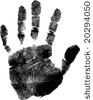 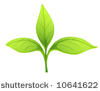 Reference : http://ausvels.vcaa.vic.edu.au/ This grid is an adaption of the information from the VCAA site to create a visual representation to assist teachers.Science Understanding – content described by year levelScience as Human Endeavour – content described in 2 year bands – the main points are the same, with variations in the elaborating examplesScience Inquiry Skills – content described in 2 year bands– this is basically the same as for year 7Sub strands:Biological sciencesChemical sciencesEarth and Space sciencesPhysical sciencesSub strands:Nature and development of scienceUse and influence of scienceSub strands:Questioning and predictingPlanning and conductingProcessing and analysing data and informationEvaluatingCommunicatingScience understanding:Science as Human Endeavour:Science Inquiry Skills:Biological sciences:Cells are the basic units of living things and have specialised structures and functions (ACSSU149)examining a variety of cells using a light microscope, by digital technology or by viewing a simulationdistinguishing plant cells from animal or fungal cells l identifying structures within cells and describing their functionrecognising that some organisms consist of a single cellrecognising that cells reproduce via cell division l describing mitosis as cell division for growth and repairMulti­cellular organisms contain systems of organs that carry out specialised functions that enable them to survive and reproduce (ACSSU150)identifying the organs and overall function of a system of a multicellular organism in supporting the life processesdescribing the structure of each organ in a system and relating its function to the overall function of the systemexamining the specialised cells and tissues involved in structure and function of particular organscomparing similar systems in different organisms such as digestive systems in herbivores and carnivores, respiratory systems in fish and mammalsdistinguishing between asexual and sexual reproduction l comparing reproductive systems of organismsChemical sciences:The properties of the different states of matter can be explained in terms of the motion and arrangement of particles (ACSSU151)explaining why a model for the structure of matter is neededmodelling the arrangement of particles in solids, liquids andgasesusing the particle model to explain observed phenomena linking the energy of particles to temperature changesDifferences between elements, compounds and mixtures can be described at a particle level (ACSSU152)modelling the arrangement of particles in elements and compoundsrecognising that elements and simple compounds can be represented by symbols and formulaslocating elements on the periodic tableChemical change involves substances reacting to form new substances (ACSSU225)identifying the differences between chemical and physical changesidentifying evidence that a chemical change has taken placeinvestigating simple reactions such as combining elements           to make a compoundrecognising that the chemical properties of a substance, for example its flammability and ability to corrode, will affect its useEarth and space sciences:Sedimentary, igneous and metamorphic rocks contain minerals and are formed by processes that occur within Earth over a variety of timescales (ACSSU153)representing the stages in the formation of igneous, metamorphic and sedimentary rocks, including indications of timescales involvedidentifying a range of common rock types using a key based on observable physical and chemical propertiesrecognising that rocks are a collection of different minerals l considering the role of forces and energy in the formation of              different types of rocks and mineralsrecognising that some rocks and minerals, such as ores, provide valuable resourcesPhysical sciences:Energy appears in different forms including movement (kinetic energy), heat and potential energy, and causes change within systems (ACSSU155)recognising that kinetic energy is the energy possessed by moving bodiesrecognising that potential energy is stored energy, such as gravitational, chemical and elastic energyinvestigating different forms of energy in terms of the effects they cause, such as gravitational potential causing objects to fall and heat energy transferred between materials that have a different temperaturerecognising that heat energy is often produced as a by­ product of energy transfer, such as brakes on a car and light globesusing flow diagrams to illustrate changes between different forms of energyNature & development of Science:Scientific knowledge changes as new evidence becomes available, and some scientific discoveries have significantly changed people’s understanding of the world (ACSHE134)investigating developments in the understanding of cells and how this knowledge has impacted on areas such as health and medicinediscovering how people’s understanding of the nature of matter has changed over time as evidence for particle theory has become available through developments in technologyconsidering how the idea of elements has developed over time as knowledge of the nature of matter has improvedinvestigating the development of the microscope and the impact it has had on the understanding of cell functions and divisionScience knowledge can develop through collaboration and connecting ideas across the disciplines of science (ACSHE226)investigating how knowledge of the location and extraction of mineral resources relies on expertise from across the disciplines of scienceconsidering how advances in technology, combined with scientific understanding of the functioning of body systems, has enabled medical science to replace or repair organsresearching the use of reproductive technologies and how developments in this field rely on scientific knowledge from different areas of scienceUse & influence of science:Science and technology contribute to finding solutions to a range of contemporary issues; these solutions may impact on other areas of society and involve ethical considerations (ACSHE135)investigating requirements and the design of systems for collecting and recycling household wasteinvestigating strategies implemented to maintain part of the local environment, such as bushland, a beach, a lake, a desert or a shorelineinvestigating how energy efficiency can reduce energy consumptioninvestigating the development of vehicles over time, including the application of science to contemporary designs of solar­powered vehiclesdiscussing ethical issues that arise from organ transplantationScience understandings influence the development of practices in areas of human activity such as industry, agriculture and marine and terrestrial resource management (ACSHE136) ã describing how technologies have been applied to modern farming techniques to improve yields and sustainabilityinvestigating how Aboriginal people recognise relationships in ecosystems by burning to promote new growth, attract animals and afford easier hunting and food gatheringdescribing the impact of plant cloning techniques (asexual production) in agriculture such as horticulture, fruit production and vineyardsinvestigating the role of science in the development of technology important to the economies and communities of the Asia–Pacific regions, for example car manufacture, earthquake prediction and electronic opticsPeople use understanding and skills from across the disciplines of science in their occupations (ACSHE227)recognising the role of knowledge of the environment and ecosystems in a number of occupationsconsidering how engineers improve energy efficiency of a range of processesrecognising the role of knowledge of cells and cell divisions in the area of disease treatment and controlinvestigating how scientists have created new materials such as synthetic fibres, heat­resistant plastics and pharmaceuticalsQuestioning & predicting:Identify questions and problems that can be investigated scientifically and make predictions based on scientific knowledge (ACSIS139)considering whether investigation using available resources is possible when identifying questions or problems to investigaterecognising that the solution of some questions and problems requires consideration of social, cultural, economic or moral aspects rather than or as well as scientific investigationusing information and knowledge from their own investigations and secondary sources to predict the expected results from an investigationPlanning & conducting:Collaboratively and individually plan and conduct a range of investigation types, including fieldwork and experiments, ensuring safety and ethical guidelines are followed (ACSIS140)working collaboratively to decide how to best approach an investigationidentifying any ethical considerations that may apply to the investigationtaking into consideration all aspects of fair testing, available equipment and safe investigation when planning investigationsIn fair tests, measure and control variables, and select equipment to collect data with accuracy appropriate to the task (ACSIS141)using specialised equipment to increase the accuracy of measurement within an investigationidentifying and explaining the differences between controlled, dependent and independent variablesProcessing & analyzing data & information:Construct and use a range of representations, including graphs, keys and models to represent and analyse patterns or relationships, including using digital technologies as appropriate (ACSIS144)describing measures of central tendency and identifying outliers for quantitative dataexplaining the strengths and limitations of representations such as physical models, diagrams and simulations in terms of the attributes of systems included or not includedSummarise data, from students’ own investigations and secondary sources, and use scientific understanding to identify relationships and draw conclusions (ACSIS145)constructing tables, graphs, keys and models to represent relationships and trends in collected datadrawing conclusions based on a range of evidence including primary and secondary sourcesEvaluating:Reflect on the method used to investigate a question or solve a problem, including evaluating the quality of the data collected, and identify improvements to the method (ACSIS146)suggesting improvements to investigation methods that would improve the accuracy of the data recordeddiscussing investigation methods with others to share ideas about the quality of the inquiry processUse scientific knowledge and findings from investigations to evaluate claims (ACSIS234)identifying the scientific evidence available to evaluate claimsdeciding whether or not to accept claims based on scientific evidenceidentifying where science has been used to make claims relating to products and practicesCommunicating:Communicate ideas, findings and solutions to problems using scientific language and representations using digital technologies as appropriate (ACSIS148)using digital technologies to construct a range of text types to present science ideasSelecting and using appropriate language and representations to communcate science ideas within a specified text type and for a specified audienceLevel 8 Achievement Standard:By the end of Level 8, students compare physical and chemical changes and use the particle model to explain and predict the properties and behaviours of substances. They identify different forms of energy and describe how energy transfers and transformations cause change in simple systems. They compare processes of rock formation, including the time scales involved. They analyse the relationship between structure and function at cell, organ and body system levels. Students examine the different science knowledge used in occupations. They explain how evidence has led to an improved understanding of a scientific idea and describe situations in which scientists collaborated to generate solutions to contemporary problems. Students identify and construct questions and problems that they can investigate scientifically. They consider safety and ethics when planning investigations, including designing field or experimental methods. They identify variables to be changed, measured and controlled. Students construct representations of their data to reveal and analyse patterns and trends, and use these when justifying their conclusions. They explain how modifications to methods could improve the quality of their data and apply their own scientific knowledge and investigation findings to evaluate claims made by others. They use appropriate language and representations to communicate science ideas, methods and findings in a range of text types.Level 8 Achievement Standard:By the end of Level 8, students compare physical and chemical changes and use the particle model to explain and predict the properties and behaviours of substances. They identify different forms of energy and describe how energy transfers and transformations cause change in simple systems. They compare processes of rock formation, including the time scales involved. They analyse the relationship between structure and function at cell, organ and body system levels. Students examine the different science knowledge used in occupations. They explain how evidence has led to an improved understanding of a scientific idea and describe situations in which scientists collaborated to generate solutions to contemporary problems. Students identify and construct questions and problems that they can investigate scientifically. They consider safety and ethics when planning investigations, including designing field or experimental methods. They identify variables to be changed, measured and controlled. Students construct representations of their data to reveal and analyse patterns and trends, and use these when justifying their conclusions. They explain how modifications to methods could improve the quality of their data and apply their own scientific knowledge and investigation findings to evaluate claims made by others. They use appropriate language and representations to communicate science ideas, methods and findings in a range of text types.Level 8 Achievement Standard:By the end of Level 8, students compare physical and chemical changes and use the particle model to explain and predict the properties and behaviours of substances. They identify different forms of energy and describe how energy transfers and transformations cause change in simple systems. They compare processes of rock formation, including the time scales involved. They analyse the relationship between structure and function at cell, organ and body system levels. Students examine the different science knowledge used in occupations. They explain how evidence has led to an improved understanding of a scientific idea and describe situations in which scientists collaborated to generate solutions to contemporary problems. Students identify and construct questions and problems that they can investigate scientifically. They consider safety and ethics when planning investigations, including designing field or experimental methods. They identify variables to be changed, measured and controlled. Students construct representations of their data to reveal and analyse patterns and trends, and use these when justifying their conclusions. They explain how modifications to methods could improve the quality of their data and apply their own scientific knowledge and investigation findings to evaluate claims made by others. They use appropriate language and representations to communicate science ideas, methods and findings in a range of text types.